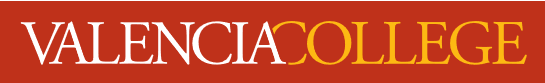 HUM 1020: Introduction to HumanitiesPoinciana CampusCourse Syllabus & Classroom PoliciesFall 2017: 08/28/17-12/17/17Required Materials/TextbooksLandmarks in Humanities-Valencia College-HUM 1020, Introduction to the Humanitiews,4th ED; Fiero, Gloria K.,ISBN 9781260027617.Course Syllabus, Notepaper, Handouts, Assignments. COURSE OVERVIEWCourse Description : This course will look at the dominant intellectual and artistic concepts expressed by mankind in many eras.  This objective of this course is to familiarize the student with the concepts and themes from these periods and the people that forged them.  Key players and ideas will be examined. The writing of a research paper is not required but writing is component of the course.XMajor Learning Outcomes: This class occurs in the _________ section of a student’s education.  Pre-or co-requests may be required to enroll or complete this class.  The course objectives include: The student will:1. Have the opportunity to THINK and discuss different viewpoints from different cultures.2. COMMUICATE verbally and in writing their understanding of the course material concepts.3. VALUE the different way ancient cultures construct and viewed the world and how those ways affect us today.4. ACT by making decisions based on their understanding of the philosophical and artistic expressions that reflect the customs and beliefs of the people that developed them and how we respond and express them today.Core Competencies of a Valencia GraduateValencia’s Student Core Competencies are complex abilities that are essential to lifelong success.  This course will help you develop and demonstrate the abilities to: (1) think clearly, critically, and creatively; (2) communicate with others verbally and in written form; (3) make reasoned value judgments and responsible commitments; and (4) act purposefully, reflectively, and responsibly.  Due to the nature of these global competencies, many problems activities will be presented in the context of an application.  These applications will require students to select appropriate information from the problem and communicate effectively how to arrive at an appropriate solution for the problem.BlackBoardWhile this is a face-to-face course, you will be exposed to the BlackBoard (BB) learning system throughout the semester.  You will need to access BlackBoard for the detailed course assignment instructions, upload assignments, and it is where your syllabus and calendar can be found.  I will post Announcements through BB and you can set your phone to receive alerts when there is a post; contact BB phone/support for details: 407-582-5600.  .  COURSE CLASSROOM POLICIESAttendanceYou are expected to attend all class meetings of all courses for which you are registered. Regular attendance and regular class participation are significant factors that promote success in college.  Therefore, attendance is required for every class:Arrive ON TIME, complete all assignments, and remain in the class for the entire time except for scheduled breaks.Three (3) absences without adequate excuses and documentation may result in withdrawal from the course.  Students who do not maintain regular attendance will need to withdraw themselves.  I will not withdraw any student unless the college instructs me to do so.  Missing the equivalent of more than three classes for any reason, other than absences excused in accordance with Valencia’s policies, is excessive and a basis for withdrawal.  Students are responsible for all work presented when they are absent, and are also responsible for any announcements made in class.  Communication is critical when you are unable to attend class.  If you miss a class due to an emergency, it is your responsibility to find out what was missed by communicating!  Please call or email so that we can work together to help you get caught up.“No Show” StatusClass attendance is required beginning with the first class meeting. If you do not attend the first class meeting, you may be withdrawn from the class as a “no show.” Students who are not actively participating in an online class and/or do not submit the first assignment by the scheduled due date must be withdrawn by the instructor at the end of the first week as a "no show". If you are withdrawn as a “no show,” you will be financially responsible for the class and a final grade of “WN” will appear on your transcript for the course.Tardiness/Talking/Other Class DisruptionsTardiness is considered rude so please be on time to every class.  Students who persist on being tardy or leaving early will be dealt with on an individual basis.  Additionally, talking to others or leaving the room during a presentation or lecture is unacceptable.  Questions during class are always accepted as long as they are relevant to the lecture.  Persistent disruption will be cause for removal from the classroom. You will be given a break (classes over one hour long) during the class so please plan accordingly.Class Preparation/Make Up & Late WorkStudents are expected to bring all course materials, book, pencil/pen, and paper to each and every class.   Reading assignments MUST BE COMPLETED PRIOR TO THE CLASS PERIOD FOR WHICH THEY ARE DUE.  Class discussion is based on reading and informed participation in discussion is expected. Writing and/or other homework will often accompany reading assignments and are due at the beginning of the class period.  Assignments WILL NOT be accepted late without proper documentation of an emergency (illness, jury duty, etc.) and this will be at the discretion of the professor.  Otherwise, students will receive a zero (0). You will have 1 week for submitting late written assignments,( except in class writing tests which cannot be made up), late work will lose one grade.Hastily written work, without depth or thought, will be returned with a deadline to be re-done with points deducted.  A zero will be given if the assignment is not resubmitted.  Technology problems are no excuse for lateness (for example: “My printer broke…ran out of ink…etc.).  Please use the computer labs on campus, when needed.  Visit the Lake Nona Campus Student Services website for hours of operation: http://valenciacollege.edu/lakenona/student_services.cfm Electronic DevicesAll electronic devices MUST BE TURNED OFF during class unless otherwise instructed. This also means no beeping, buzzing, or vibrating sounds, NO headphones, and NO texting.  If you have an emergency situation that requires your cell phone to be on, please notify your professor at the beginning of class.Class ParticipationYou should consider being a student as a full-time job.  You should attend all classes, study sessions, participate in class, ask relevant questions, turn in assignments when they are due, and ask for help when needed from a professor, tutor, or another student.CommunicationIn order to provide students with a convenient platform to communicate throughout the week, we will be using Blackboard for all e-mails expect a two day turn around for answers.  It is a good idea to make a friend in class that you can contact for missed class information. Note to International Students (F-1or J-1Visa):Please be advised that withdrawal from this course due to attendance may result in the termination of your visa status if you fall below the full-time enrollment requirements of 12 credit hours.  Consult the International Student Service office for more information.EVALUATION AND GRADINGEvaluation and Course GradingCourse evaluation is as follows:  Your course grade will be processed in the following manor. Your assignments are worth 100 points each (all assignments have the same weight). Tests are worth 100 points each.  All graded assignments and tests are added together and then divided by the number of assignments and tests to give you your final grade.  Please keep in mind I do not round up the grade(s) at any time in the grading procedure.  Your final grade will be based on the following grading scale:.2 Written Assessments @ 100 points each1 Term Tests @ 100 points and Final @ 100 pointsGroup presentations/ 2 parts: written portion and presentation @ 100 points each1 Orals presentation @ 100 points Rubrics for assignments and evaluations are available on Blackboard under class contentGrading Scale & EvaluationThe sum of points earned throughout the course will determine a letter grade as follows:   A = 100-90 	B = 89-80	C = 79-70	D = 69-60	F = below 59Make-up Exams: Make-up exams will be given at the end of term and a date listed in the calendar. Written assessments cannot be made-up only the TERM portion of the tests can be made up. Final exam is required!  A no show on that day will result in an F for the session.Homework and Quizzes: Home-works and quizzes cannot be made up. If a student is absent, it is his/her responsibility to contact a class member, obtain the assignment and come to the next class meeting prepared.  If a student is absent the day of a quiz, they will receive a zero. Late project and/or assignments will be penalized 1 full grade..GENERAL GRADING SCALE:A – 90%-100%B – 80%- 89%C – 70%- 79%D – 60% -69%F - below 60%COURSE ASSIGNMENTSCourse Assignments & Point Values A detailed description of each assignment will be provided to students along with the breakdown of the assignment criteria and point value.  This will allow students to clearly identify where points were lost for areas of improvement in future assignments. This information can be found in BlackBoard.Extra Credit AssignmentsExtra credit: I give no extra credit at all.You will need to be happy with your grade, so keep all graded papers returned to you until you are satisfied with your grade.  If you do not feel your grade is correct and you come to see me you will be asked to bring all of your graded tests and written assignments with you for a discussion of your grade.  I cannot change a grade if you cannot produce your work for the course.  If papers are not picked up by the last day of class (does not include final week) they are not kept by the instructor. VALENCIA COLLEGE POLICIESImportant Valencia Website LinksCollege Calendar:  http://valenciacollege.edu/calendar/  Important Dates & Deadlines: http://valenciacollege.edu/calendar/documents/FallSpringSummer16-17ImportantDates-rev5-11-16.pdf  Final Exam Schedule: http://valenciacollege.edu/calendar/FinalExam.cfm College Catalog:  http://valenciacollege.edu/catalog/ Valencia Policy and Procedures:  http://valenciacollege.edu/generalcounsel/policy/FERPA:  http://valenciacollege.edu/ferpa/Important Course and College Dates-Nov 22 Thanksgiving-Sept 25 Essay-Sept 25 Online Test-Oct 16 Essay-Oct 16 Online test-Nov 1 Group Presentations- Nov 15 Individual Orals-Nov Group writing and research due-Dec 12 Final online--------NOTE:  There were some mistakes in the printed version of the Important Dates and Calendar Deadlines document.  Please visit the following website for the most accurate dates in the 2016-2017 academic year:  http://valenciacollege.edu/calendar/Withdrawal PolicyThe withdrawal deadline for FALL 2017 receiving a non-punitive grade of “W” is November 11, 2017.  During a first or second attempt in the same course at Valencia, if you with withdraw or are withdrawn by the professor, you will receive a W (Withdrawn).  You will not receive credit for the course, and the W will not be calculated in your grade point average; however, the enrollment will count in your total attempts in the specific course.  Students are not permitted to withdraw after the withdrawal deadline.  A professor may withdraw you up to the beginning of the final exam period for violation of the class attendance policy in which case you will receive a grade of W. I do not withdraw anyone from class at any time unless directed by the College.Student Code of ConductValencia College is dedicated not only to the advancement of knowledge and learning but it is concerned with the development of responsible personal and social conduct.  By enrolling at Valencia College, a student assumes the responsibility for becoming familiar with and abiding by the general rules of conduct.  The primary responsibility for managing the classroom environment rests with the faculty.  Students who engage in any prohibited or unlawful acts that result in disruption of a class may be directed by the faculty member to leave the classroom.  Violation of any classroom or Valencia’s rules may lead to disciplinary action up to and including expulsion from Valencia.  Disciplinary action could include being withdrawn from class, disciplinary warning, probation, suspension, expulsion, or other appropriate and authorized actions.  You will find the Student Code of Conduct in the current Valencia Student Handbook.You are expected to do all your own work on all tests.  Giving or receiving information concerning exam content is considered cheating.  In NO instance will cheating of any type be tolerated.  All work must be your own; any student involved in cheating or plagiarism (including the use of another student’s work) may receive a grade of “F” on a specific assignment, examination, or project, or may be assigned a grade of “F” for the course.  The professor (s) reserves the right to determine penalties within Valencia College's academic honesty policies. In addition, please follow college policy relating to children on campus.  Please make arrangements for childcare outside the classroom.Academic HonestyEach student is required to follow Valencia policy regarding academic honesty.  All work submitted by students is expected to be the result of the student’s individual thoughts, research, and self-expression unless the assignment specifically states “group project.”  Any act of academic dishonesty will be handled in accordance with Valencia policy as set forth in the Student Handbook and Catalog. At Valencia, we expect the highest standards of academic honesty. Academic dishonesty is prohibited in accordance with policy 6Hx28: 8-11 upheld by the Vice President of Student Affairs (http://valenciacollege.edu/generalcounsel/policy/).   Academic dishonesty includes, but is not limited to, plagiarism, cheating, furnishing false information, forgery, alteration or misuse of documents, misconduct during a testing situation, and misuse of identification with intent to defraud or deceive.  Students shall take special notice that the assignment of course grades is the responsibility of the student's individual professor. When the professor has reason to believe that an act of academic dishonesty has occurred, and before sanctions are imposed, the student shall be given informal notice and an opportunity to be heard by the professor. Any student determined by the professor to have been guilty of engaging in an act of academic dishonesty shall be subject to a range of academic penalties as determined by the professor. These penalties may include, but not be limited to, one or more of the following: loss of credit for an assignment, examination, or project; reduction in the course grade; or a grade of "F" in the course. At the option of the professor, the appropriate administrator of the campus may be furnished with written notification of the occurrence and the action taken. If such written notice is given, a copy shall be provided to the student.  Students guilty of engaging in a gross or flagrant act of academic dishonesty or repeated instances of academic dishonesty shall also be subject to administrative and/or disciplinary penalties that may include warning, probation, suspension, and/or expulsion from the college.Internet Research StatementBecause of the variety of sources, ease of publication, lack of central control and proliferation of commercial information on the free Internet, it is often hard to tell if the information is reliable.  Many sites contain research and information of high quality.  However, unlike traditional print publications or library-based electronic resources, there is usually no process of peer review, nor is there an editor verifying the accuracy of information presented on the Internet. There are an increasing number of sites containing information that may be incomplete, anonymously written, out-of-date, biased, fraudulent, or whose content may not be factual. Students should, therefore, use caution in use of the free Internet for their research needs.  For academic topics that are addressed in scholarly literature, use of electronic databases or visiting the library may better meet your needs.  However, each professor makes the final determination of what is or is not accepted as a valid source so review the syllabus for specific guidelines from your professor. There will be no use of the following: Bing, Google, or WIKIPEDIA search engines allowed for written work of any kind. Also do not use .org, .com, .net, etc.  These will cost you 10 points off your work.Students with DisabilitiesStudents with disabilities who qualify for academic accommodations must provide a letter from the Office for Students with Disabilities (OSD) and discuss specific needs with their professor, preferably during the first two weeks of class.  http://valenciacollege.edu/osd/  Student Assistance ProgramValencia College is interested in making sure all our students have a rewarding and successful college experience.  To that purpose, Valencia students can get immediate help with issues dealing with stress, anxiety, depression, adjustment difficulties, substance abuse, time management as well as relationship problems dealing with school, home or work.  BayCare Behavioral Health Student Assistance Program (SAP) services are free to all Valencia students and available 24 hours a day by calling (800) 878-5470. Free face-to-face counseling is also available.Extra Note:  No taking pictures of my lecture notes by phone or any other device is allowed.                    Written work must be stapled in the left corner.  Hard copy only, I do not take e-mailed work (unless stated). Due date means in class on that date, any time after class is late and subject to a lower grade.Participation:  Students will from time to time be asked to work in groups, and be expected to take part in classroom discussions as well as inside their groups, please respect the rights and opinions of others and respond after they have finished speaking.   DisclaimerThe syllabus, assignments, and due dates are subject to change at the discretion of the professor.  Notification will be through Blackboard, in writing or verbal in class.  I, the professor will not withdraw any student from the class:  It is the students responsibility to do so before the withdraw date and to be aware of the date.  Withdrawing can create financial problems for you with scholarships and financial aid.  Think twice. Check Blackboard often for announcements.  If you have a problem see me.  I will be as helpful as I can to get what kind of help you need.  If I cannot help you to your satisfaction, the dean is available for a discussion.  We will work together to solve your problem.  The phone number for BB support is 407-582-5600Keeping financial Aid:Complete 67% of attempted classesMaintain GPA of 2.0 or higher at the collegeKeep a GPA of 2.0 or better over allComplete your degree within 150% of the time framePROFESSOR:  	D.L. McBride	REGULAR OFFICE:  	Poinciana CampusOFFICE PHONE: 407-299-500	CELL PHONE (text):	 EMAIL:  dmcbride@valenciacollege.edu		CRN:	16819		CREDIT HOURS: 03	PREREQUISITES: N/A	CLASS MEETINGS: T-TR -10 Am-11:15AM	LN ADVISING HOURS:  By Appointment    	 Last 15 minutes of classMajor TopicAssignmentAssignmentAssignmentAssignmentDueDuePointsEarnedGreece and RomeEssayEssayEssayEssay9-259-25100TestTerms-onlineTerms-onlineTerms-onlineTerms-onlineopenopen100Medieval and RenaissanceEssayEssayEssayEssay10-1610-16100TestTerms-onlineTerms-onlineTerms-onlineTerms-onlineopenopen100Individual GroupGroup presentationsGroup presentationsGroup presentationsGroup presentationsStart Nov.Start Nov.200Selected by studentIndividual oralIndividual oralIndividual oralIndividual oralNovNov100TOTALTOTALTOTALTOTALTOTAL700